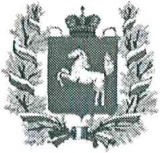 ДЕПАРТАМЕНТ ПРИРОДНЫХ РЕСУРСОВ И ОХРАНЫ ОКРУЖАЮЩЕЙ СРЕДЫ ТОМСКОЙ ОБЛАСТИДЕПАРТАМЕНТ ПРОФЕССИОНАЛЬНОГО ОБРАЗОВАНИЯ ТОМСКОЙ ОБЛАСТИ ДЕПАРТАМЕНТ ОБЩЕГО ОБРАЗОВАНИЯ ТОМСКОЙ ОБЛАСТИ ДЕПАРТАМЕНТ ЛЕСНОГО ХОЗЯЙСТВА ТОМСКОЙ ОБЛАСТИРАСПОРЯЖЕНИЕО проведении V  регионального эколого-социального конкурса «Молодежь за здоровый лес!»В целях формирования экологической культуры молодежи Томской области провести V региональный эколого-социальный конкурс «Молодежь за здоровый лес!» среди воспитанников дошкольных образовательных организаций Томской области, обучающихся общеобразовательных, профессиональных образовательных организаций Томской области и учреждений дополнительного образования детей Томской области (далее - Конкурс).Утвердить Положение о Конкурсе согласно приложению 1 к настоящему распоряжению.Утвердить состав организационного комитета Конкурса согласно приложению 2 к настоящему распоряжению.Областному государственному бюджетному профессиональному образовательному учреждению «Асиновский техникум промышленной индустрии и сервиса»,  Областному государственному бюджетному учреждению «Региональный центр развития образования», Областному государственному бюджетному учреждению «Областной комитет охраны окружающей среды и природопользования» (далее, соответственно, ОГБПОУ «Асиновский техникум промышленной индустрии и сервиса», ОГБУ «Региональный центр развития образования», ОГБУ «Облкомприрода») обеспечить техническое, организационное, информационное, методическое, аналитическое сопровождение Конкурса.Контроль исполнения настоящего распоряжения оставляем за собой.Приложение 1 к распоряжению Департамента природных ресурсов и охраны окружающей среды Томской областиот 09.12.2019 №190к распоряжению Департамента профессионального образования Томской областиот 12.12.2019 №482к распоряжению Департамента общего образования Томской областиот 10.12.2019 №1349к распоряжению Департамента лесного хозяйства Томской областиот 09.12.2019 №1018-рПОЛОЖЕНИЕо проведении V регионального эколого-социального конкурса«Молодежь за здоровый лес!»ОБЩИЕ ПОЛОЖЕНИЯ1. Региональный эколого-социальный конкурс «Молодежь за здоровый лес!» (далее - Конкурс) проводится среди воспитанников дошкольных образовательных учреждений, обучающихся общеобразовательных, профессиональных образовательных организаций Томской области и учреждений дополнительного образования детей Томской области.2. Настоящее положение определяет цели и задачи, порядок проведения Конкурса, категории участников, перечень номинаций, порядок отбора номинантов и победителей.3. Учредителями Конкурса являются Департамент природных ресурсов и охраны окружающей среды Томской области, Департамента профессионального образования Томской области, Департамент общего образования  Томской области, Департамент лесного хозяйства Томской области.4. Организаторами Конкурса являются Областное государственное бюджетное профессиональное образовательное учреждение «Асиновский техникум промышленной индустрии и сервиса»,  Областное государственное бюджетное учреждение «Региональный центр развития образования», Областное государственное бюджетное учреждение «Облкомприрода» (далее, соответственно, ОГБПОУ «Асиновский техникум промышленной индустрии и сервиса», ОГБУ «Региональный центр развития  образования», ОГБУ «Облкомприрода»).5. Партнером  Конкурса является независимая муниципальная газета «Образ жизни. Регион».ЦЕЛИ И ЗАДАЧИ КОНКУРСАОсновная цель Конкурса - уменьшение количества несанкционированных свалок, пожаров в лесах Томской области.Задачи Конкурса:активизация экологической деятельности в дошкольных образовательных, общеобразовательных, профессиональных образовательных организациях Томской области, учреждениях дополнительного образования детей Томской области.углубление знаний воспитанников и обучающихся по экологии в области охраны лесов и живых организмов обитающих в них.развитие навыков у детей и молодежи практико-ориентированной деятельности и творческих способностей.ОРГАНИЗАЦИЯ КОНКУРСАОбщее руководство по организации и проведению Конкурса в области осуществляет организационный комитет IV Регионального эколого-социального конкурса «Молодежь за здоровый лес!» (далее – Оргкомитет), состав которого установлен приложением 2 к распоряжению, утверждающему данное положение. Оргкомитет:- Формирует экспертную комиссию для проведения оценки работ и определения победителей.- Осуществляет информирование потенциальных участников о проведении и результатах Конкурса. - Ведет прием конкурсных материалов. - Составляет протокол о результатах Конкурса по итогам работы экспертной комиссии. - Организует проведение торжественной церемонии награждения.Техническое, организационное, информационное, методическое, аналитическое сопровождение Конкурса осуществляют ОГБПОУ «Асиновский техникум промышленной индустрии и сервиса», ОГБУ «Региональный центр развития образования», ОГБУ «Облкомприрода».ПОРЯДОК ПРОВЕДЕНИЯ КОНКУРСА11. Конкурс проводится с 10 марта по 1 июня 2020 года 12. Прием заявок и конкурсных работ - с 10 марта по 20 апреля 2020 года,  по электронной почте: mzazdorovyles@mail.ru или лично по адресу: 636840, Томская область, город Асино, улица Гончарова, 46, Областное государственное бюджетное профессиональное образовательное учреждение «Асиновский техникум промышленной индустрии и сервиса», 1 этаж (библиотека).13. Оценка конкурсных работ экспертной комиссией, подведение итогов, определение победителей Конкурса - с 20 апреля по 15 мая 2020 года. 14. Организация и проведение выставки конкурсных работ регионального эколого-социального конкурса  «Молодежь за здоровый лес!» с 30 апреля по 1 июня 2020 года15. Работы, предоставленные после 20 апреля 2020 года, к рассмотрению приниматься не будут.  16. Проведение завершающего мероприятия Конкурса (концертная программа, награждение победителей, посадка деревьев) состоится 1 июня 2019 года в Областном государственном бюджетном профессиональном образовательном учреждении «Асиновский техникум промышленной индустрии и сервиса» по адресу: 636840, Томская область, г. Асино, улица Гончарова, 46 (актовый зал).17. Победителям  вручаются Дипломы - за 1,2,3 места по номинациям.18. Всем участникам выдаются Дипломы участника.19. Конкурс проводится по 6-ти номинациям:- «Фотография»- «Плакат»- «Видеоролик»- «Листовка»- «Публикация в СМИ»- «Поделка из природного материала»20 . Требования к конкурсным работам:- Фотографии предоставляются на конкурс в электронном виде в формате JPG, JPEG, а также в напечатанном варианте, размер - А4(21*30). Каждая фотография должна иметь название и сопроводительный текст, описывающий сфотографированный объект. Фото должны соответствовать тематике конкурса, допускается компьютерная обработка фотографий.- Плакат предоставляется в электронном и печатном виде. Расширение не менее 300 dpi в формате JPEG/TIFF/PNG, размером не менее 1000 пикселей по каждой из сторон, или в векторном формате, бумажный формат - А1.- Видеоролики могут быть сняты (созданы) любыми доступными средствами, соответствующие тематике и номинациям конкурса. Формат - mp4; максимальная продолжительность - не более 2-х минут. На конкурс не принимаются ролики рекламного характера, оскорбляющие достоинство и чувства других людей, не укладывающиеся в тематику конкурса.- Листовки в электронном и печатном виде. Расширение не менее 300 dpi в формате JPEG/TIFF/PNG, размер - А5, А 4.- Публикации в СМИ должны быть авторского содержания, выполнены индивидуально или в группе, в разных жанрах: статья, репортаж, интервью.  Предоставляется в электронном виде в формате doc, с ссылкой на публикацию, либо скан-копию статьи.- Поделка из природного материала должна быть авторским изделием, приветствуется оригинальность использования природных материалов; композиционное решение и художественная выразительность.21. От одной организации принимается не более 7 работ в каждой номинации.22. Заявки на участие в Конкурсе оформляются по установленному Оргкомитетом образцу. Форма заявки приведена в Приложение 1 к настоящему положению.5. УЧАСТНИКИ КОНКРУСА23. В Конкурсе принимают участие воспитанники дошкольных учреждений, обучающиеся общеобразовательных учреждений, учреждений дополнительного образования детей и профессиональных образовательных организаций Томской области.24. Участие в конкурсе проводится по возрастным группам: возрастная группа - дети от 3 до 7 лет;возрастная группа - обучающиеся от 7 до 15 лет;IIIвозрастная группа - обучающие от 15 до 22 лет.6. ФИНАНСИРОВАНИЕ25. Финансовые расходы в период подготовки и проведения Конкурса производятся в соответствии со сметой расходов, в рамках финансирования организаторов Конкурса.26. Участие в конкурсе бесплатное.27. Командировочные расходы, проживание и питание иногородних участников за счет направляющей стороны.Приложение 1 к ПоложениюФОРМА ЗАЯВКИна участие в региональном эколого-социальном конкурсе«Молодежь за здоровый лес!»ФИО_________________________________________________________________________Место обучения________________________________________________________________ФИО руководителя_____________________________________________________________Должность, место работы_______________________________________________________Название номинации___________________________________________________________Форма участия (очная / заочная)__________________________________________________Название творческой работы_____________________________________________________Потребность в общежитии (да, нет)_______________________________________________Контактная информация:Телефон (код города), факс:_____________________________________________________E-mail:______________________________________________________________________	Мобильный телефон:__________________________________________________________	Приложение 2 к распоряжению Департамента природных ресурсов и охраны окружающей среды Томской областиот_______________ №_____________к распоряжению Департамента профессионального образования Томской областиот_______________ №_____________к распоряжению Департамента общего образования Томской областиот_______________ №_____________к распоряжению Департамента лесного хозяйства Томской областиот_______________ №_____________Организационный комитет IV регионального эколого-социального конкурса«Молодежь за здоровый лес!»№№№№И.О. начальника Департамента природных ресурсов и охраны окружающей среды Томской областиНачальник Департамента профессионального образования Томской области_________________Начальник Департамента лесного хозяйства Томской области______________Начальник Департамента общего образования Томской областиМ.А. КривовЮ.В. КалинюкА.С. КоневИ.Б. Грабцевич№ФИОДолжность, место работыАдам Александр МартыновичЗаведующий кафедрой экологии, природопользования и экологической инженерии, профессор, доктор технических наук ФГБОУ ВО «Томский государственный университет», (председатель организационного комитета)Булыгина Ольга ВалерьевнаЗаместитель Главы Администрации Асиновского района по социальным вопросам (по согласованию)Вторина Елена ВениаминовнаЗаместитель начальника Департамента общего образования Томской области.Гридаева Людмила ВладимировнаМетодист, кандидат педагогических наук, ГОУ «Кузбасский региональный институт развития профессионального образования» (по согласованию)Егорова Ирина ВикторовнаНачальник отдела по воспитательной работе ОГБПОУ «Асиновский техникум промышленной индустрии и сервиса»Калинюк Юрий ВладимировичНачальник Департамента профессионального образования Томской областиКобзарь Ольга ИвановнаВедущий эколог  ОГБУ «Облкомприрода»Курасова Нина НиколаевнаДиректор ОГБОУ ДО «Областной центр дополнительного образования»Лунева Юлия ВладимировнаДиректор ОГБУ «Облкомприрода»Лыжина Надежда ПетровнаДиректор ОГБУ «Региональный центр развития образования»	Мударисова Галима РавильсоновнаЗаместитель директора ОГБОУ ДО «Областной центр дополнительного образования»Немолочная Юлия АлександровнаГлавный специалист Комитета политики Департамента лесного хозяйства Томской области (по согласованию)Панина Екатерина ГеннадьевнаРуководитель ИМЦ ОГБПОУ «Асиновский техникум промышленной индустрии и сервиса»Скокшина Юлия СтаниславовнаНачальник отдела ОГБУ «Облкомприрода»Смышляева Лариса ГермановнаДиректор института психологии и педагогики доктор педагогических наук, профессор, ФГБОУ ВПО "Томский государственный педагогический университет"(по согласованию)Сорочинский Михаил МихайловичГлавный специалист комитета социального и ресурсного обеспечения Департамента  профессионального образования Томской областиУланова Людмила АлександровнаЖурналист, независимой муниципальной газеты «Образ жизни. Регион» (по согласованию).Черняк Елена ВикторовнаПредседатель комитета организационной политики Департамента лесного хозяйства Томской области